Modrá - Kryptoňané
Zelená – Mimozemský původ schopnosti
Oranžová -  Neznámý původ schopností
Červená – Kryptonitové Zrůdy – nakažení kr.Fialová – Dočasné síly či ovládnutí 
Žlutá – Magický původ vlastnosti (trvalý)
Superman, Red-Blue Blurr, Blurr - Clark Kent – Kryptoňan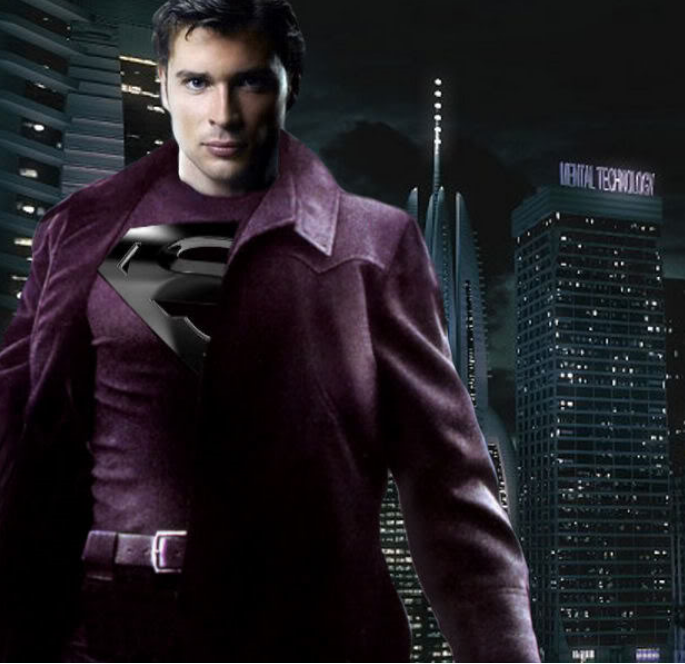 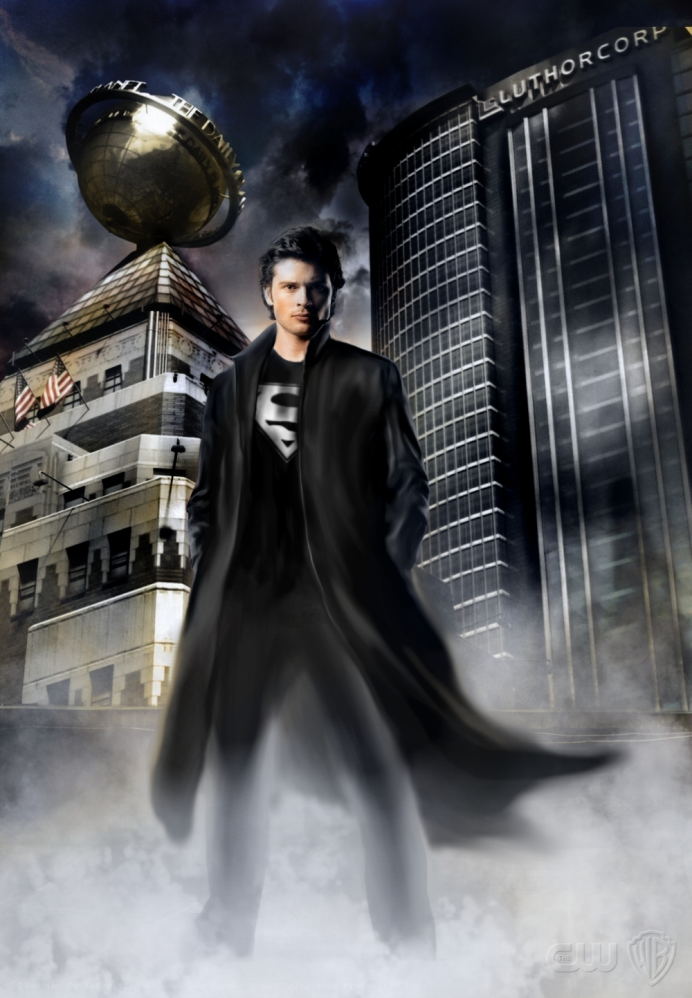 Jeremy Creek – Ovládání Elektřiny, Zpomalené stárnutí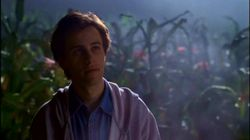 Metamorphosis - Greg Arkin – Hmyzu podobné schopnosti, super síla, rychlost, obratnost, schopnost pohybu po hladkém povrchu, použití úst k tvorbě pavučiny, přesnost.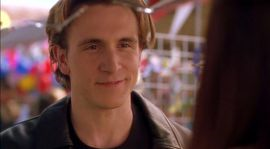 
Hothead - Walt Arnold – Vyvolání a ovládnutí ohně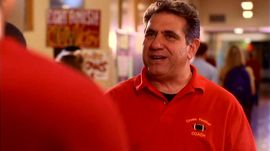 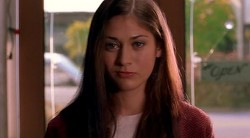 X-ray - Tina Greer – Změna tvaru a hlasu, super síla
Cool - Sean Kelvin – Dokáže vysát žár (chlazení) a vrhat led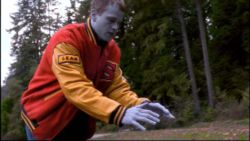 
Hourglass - Cassandra Carver – Vize budoucnosti při dotyku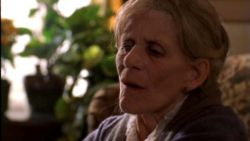  Harry Volk – Otočení procesu stárnutí 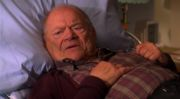 
Craving - Jodi Melville – Vysátí bílkovin 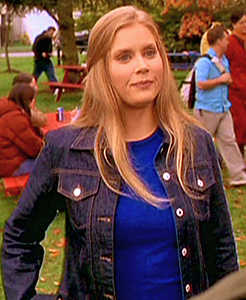 
Jitters - Earl Jenkins – nekontrolovatelné záchvaty 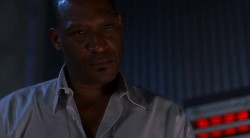 
Shimmer - sort of Jeff Palmer – Pomocí koktejlu – neviditelnost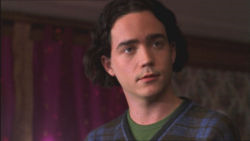 Hug - Bob Rickman and Kyle Tippet – Kontrola a ovládání lidí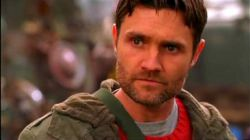 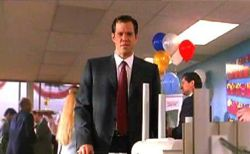 Leech - Eric Summers – Kryptonské schopnosti získané proudem elektřiny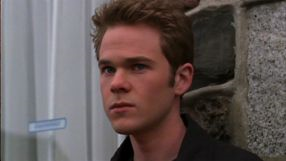 
Kinetic - Wade Mahaney, Derek Fox, Scott Bowman and Whitney Fordman – Průchod pevnou hmotou pomocí tetování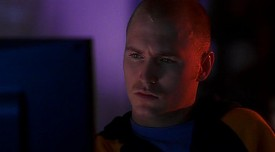 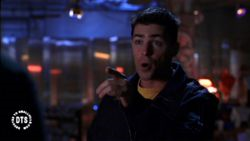 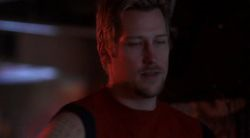 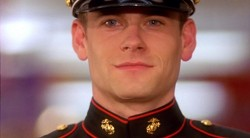 Stray - Ryan James – čtení mysli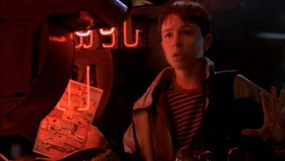 
Reaper - Tyler Randall – Zpopelnění při doteku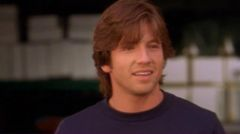 
Drone - Sasha Woodman – Ovládání včel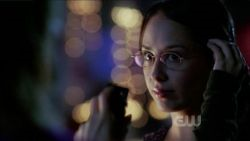 
Crush - Justin Gaines – telekinéza (ovládání věcí pomocí mysli) 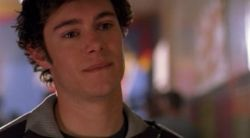 
Obscura - Lana Lang – Schopnost vidět očima druhých, Super síla, super rychlost, nezranitelnost, absorpce kryptonitu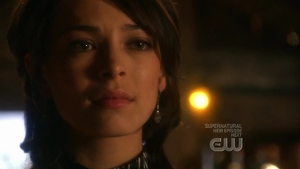 
Heat - Desiree Atkins – Ovládání mužů s pomocí feromonů (super feromony  ) 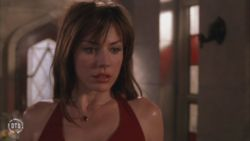 
Duplicity - Dr.Hamilton - nekontrolovatelné záchvaty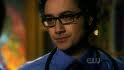 
Nocturne - Byron Moore – Změna ve zrůdu působením slunečního záření, při slunečním záření – Super síla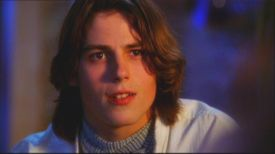 
Redux - Chrissy Parker – Vysátí mládí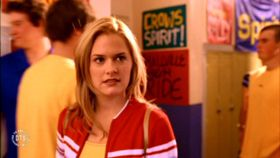 
Dichotic - Ian Randall – Schopnost rozpůlit se na dva {Replikace}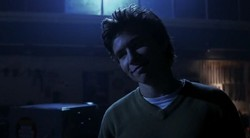 Skinwalker - Kyla Willowbrook – Změna ve vlka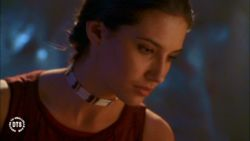 
Visitor - Cyrus Krupp – Léčení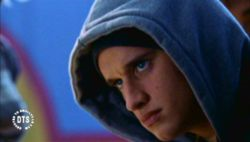 
Accelerate - Emily Dinsmore – kryptonitový klon, Super rychlost, super síla, průchod pevnými tělesy, zrychlený růst, Kinetik.
Calling - Dr. Frederick Walden – Střelba paprsků energie z rukou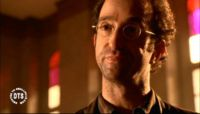 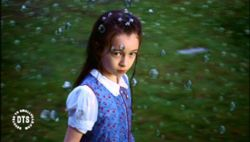 
Exile/Phoenix - Jonathon Kent – Jor – Elovi schopnosti kryptoňana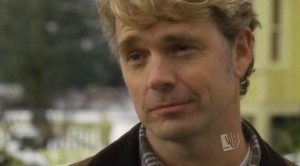 
Extinction - Jake Pollen – Dýchání pod vodou 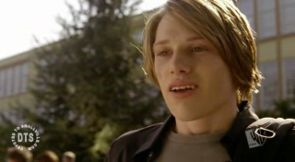 
Slumber - Sarah Conroy – Schopnost dostat se do snu 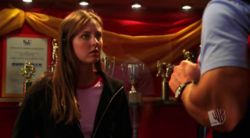 
Relic - Jor-el – Kryptoňan, později jako konstrukt – Vševědoucnost, tvorba hmoty, manipulace času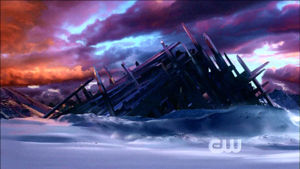 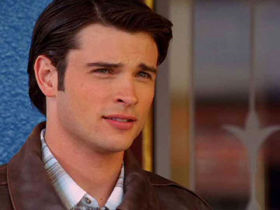 
Magnetic - Seth Nelson – Ovládání Magnetismu a mysli 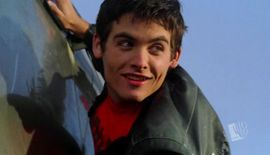 
Whisper - Nathan Dean – Sonický (zvukový) útok na vysoké frekvenci 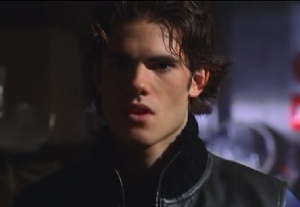 
Hereafter - Jordon Cross – Vize smrti jedince při kontaktu 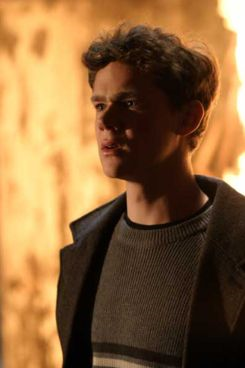 
Obsession - Alicia Baker – Teleportace 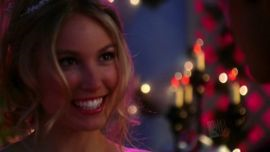 
Truth - Chloe Sullivan – Dokáže přinutit osobu říci pravdu 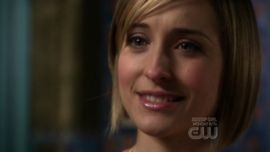 
Talisman - Jeremiah Holdslaw – Síly Kryptoňana (při doteku čepele hvězd) 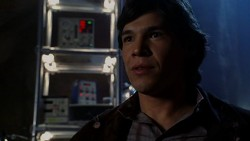 
Covenant - Kara AKA Lindsey Harrison – Dostala Kryptoňanské síly od Jor-Ela + ovládání hmoty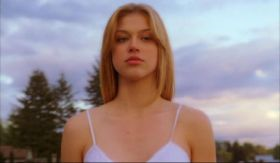 
Gone - Trent MacGowen – Změna svého těla v kov 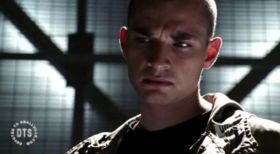 
Facade - Abigail Fine – Polibkem daná osoba zešílí (halucinace) 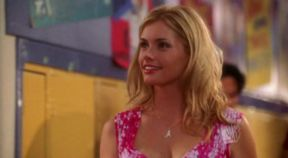 
Flash - Bart Allen – Super rychlost, super výdrž 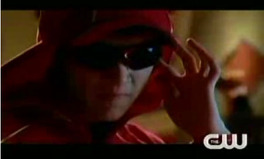 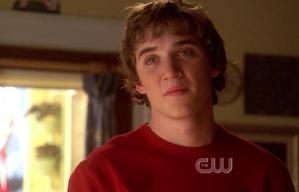 
Jinx - Mxysptlk AKA Mikhail Mxysptlk – Vytvoření události podle své mysli, ovládání mysli pomocí slov 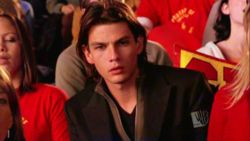 
Spell - Margaret Isobel Thoreaux/Lana Lang, Madelyn Hibbins/Chloe Sullivan Brianna Withridge/ Lois Lane – magie
Pariah - Tim Westcott – Změna v písek, super síla 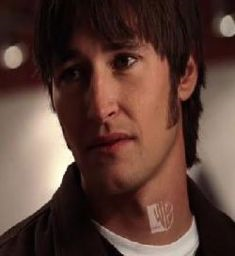 
Recruit - Geoff Johns – paralizující dotyk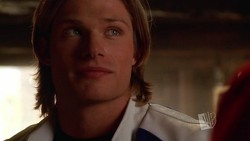 
Krypto - Shelby – Super síla, rychlost a zvýšená intelligence 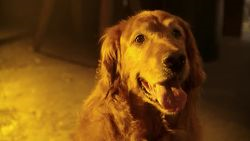 
Onyx - Lex Luthor – Replikace 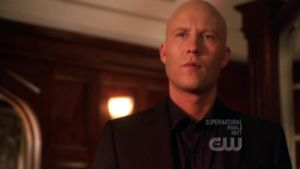 Lex Luthor – Super imunitní systém 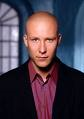 
Spirit - Dawn Stiles – Duše, schopnost ovládnutí těla. 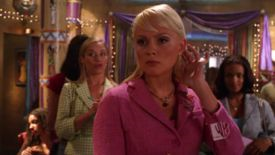 
Blank - Kevin Grady – vymazání paměti 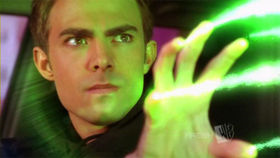 
Ageless – Evan Gallagher Sutherland – super stárnutí, využívání elektrické energie k pohonu těla 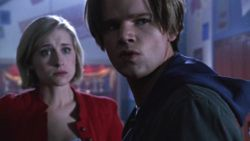 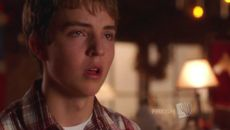 
Forever - Brendan Nash – Změna živé tkáňě ve vosk 
Arrival - Nam-Ek and Aethyr – Kryptoňané 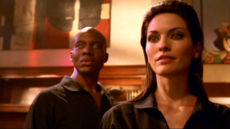 
Mortal - Tommy Lee – pohlcování a vrhání elektřiny  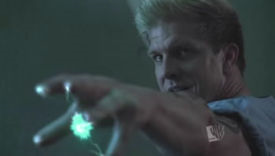 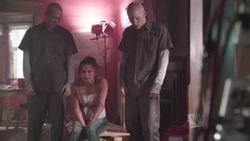 The Twins – silové pole 
Aqua - Aquaman Arthur Curry – schopnosti ryby, super dýchání pod vodou (vylepšené no  ), plavání superrychlostí, supersíla, komunikace s vodními živočichy, vytvoření fůzní energie a její vrhání (pod vodou) 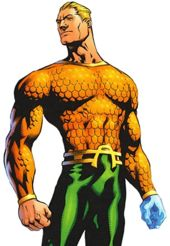 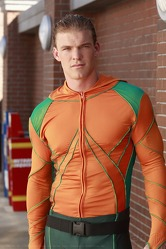 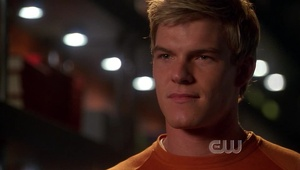 Thirst - Buffy Sanders, Lana Lang and the Tri-Psi girls – Síly podobné upírům, supersíla, nesmrtelnost 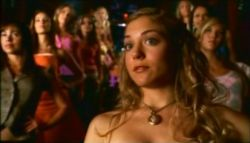 
Splinter - Proffessor Fine AKA Brainiac – Kryptoňanský počítač/krystalový-android. Vysoká intelligence, supersíla, superrychlost, nezranitelnost, tepelný paprsek, X paprsek (pohled skrz), léčení, replikace, změna tvaru, elektronická manipulace, let, biologická manipulace, absorpce informací, minerální manipulace, ovládnutí.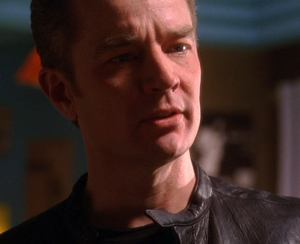 
Vengeance - Angel of Vengeance AKA Andrea Rojas – super síla a obratnost 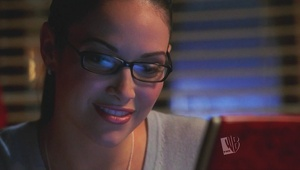 
Tomb - Gretchen Winters – ovládnutí 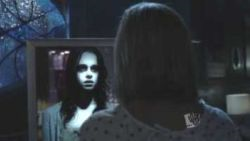 
Cyborg - Victor Stone – Kyborg – Supersíla, Supervýdrž,  super odolnost, zesílená charakteristika těla, schopnost komukovat s počítačem a například stahovat data do mozku. 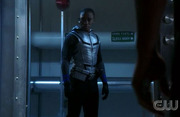 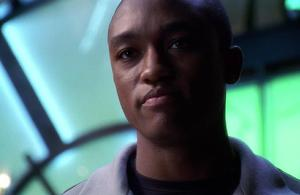 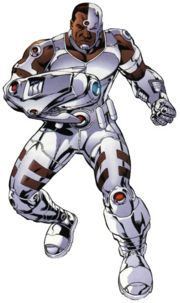 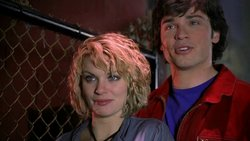 Hypnotic - Simone Charcot - Hypnóza 
Fragile - Maddie Van Horn, Tyler McKnight – Ovládání skla - Hyalokinéza 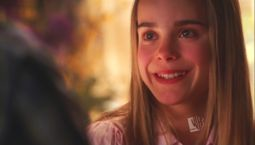 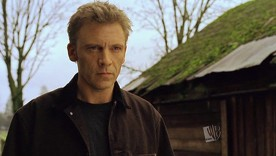 Fade - Graham Garrett AKA Chameleon – skrytí - neviditelnost 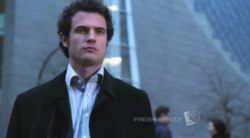 
Oracle/Vessel - Lex Luthor – síly Kryptoňana/ovládnutí Zodem 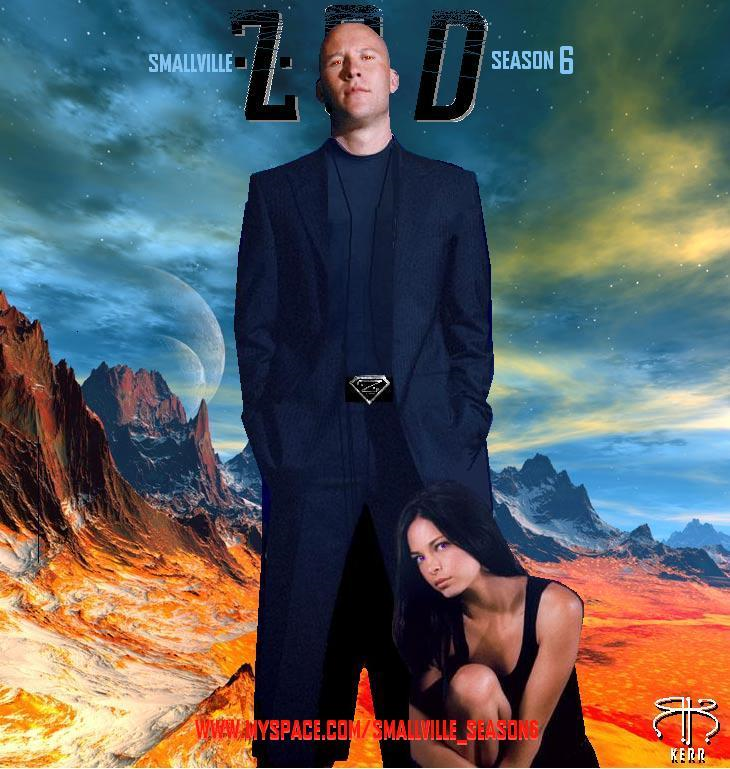  Raya – Kryptoňan 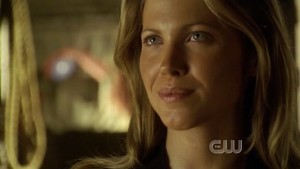 
Wither - Gloria – Přízrak se schopností ovládání rostlin, supersíla 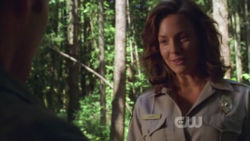 
Reunion - Duncan Allenmeyer – Projekce mysli a psychokinéza (ovládání pevné hmoty pomocí mysli) 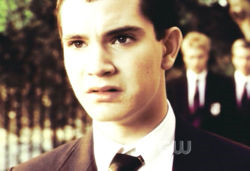 
Fallout - Baern – Absorpce energie, supersíla, superrychlost, absorbce radiace, vrhání radioaktivní energie, technopathie (ovládání techniky pomocí mysli) 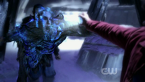 
Rage - Oliver Queen – Pomocí séra - superléčení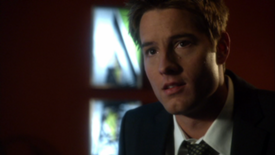 
Static - Aldar – vysává kostní dřeň, Supersíla, supervýdrž a super odolnost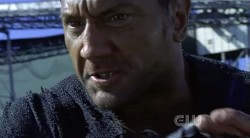 Martian Manhunter – Marťan!, jako člověk Jo(h)n Jones. Skutečné jméno J’onn J’onzz, Telepatie, změna podoby, let, nezranitelnost, super rychlost, super síla. [+ procházení pevnou hmotou] 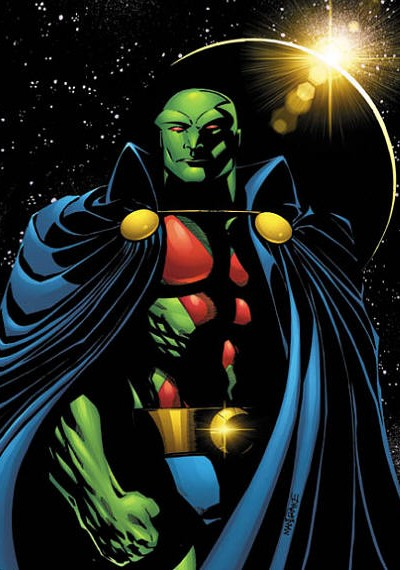 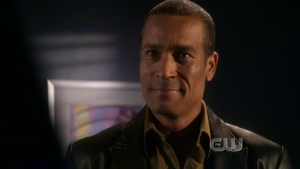 Bronson – Schopnost pohybovat se v alternativních dimenzích a vytvářet jiné planiny existence, to vše pomocí ovládání frekvence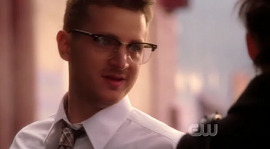 
Hydro - Linda Lake – Změna ve vodu 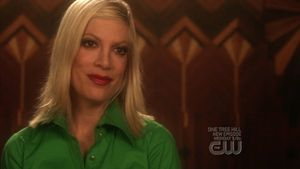 
Labyrinth - Dr Hudson – Schopnost vytváření iluzí a ovládání mysli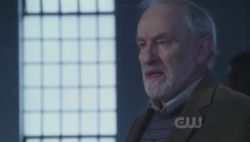 
Freak - Tobias Rice – Identifikace Meteorových zrůd 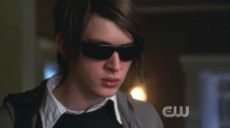 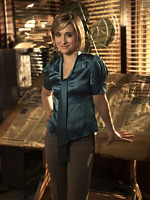 Chloe Sullivan - Léčení Daniel Kim – Telekinéza 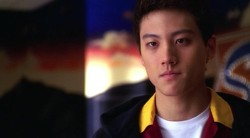 Titan – Super síla, supervýdrž, nezranitelnost 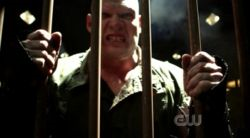 
Progeny – Moira Sullivan – Ovládání meteorových zrůd 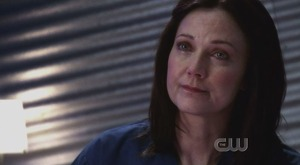 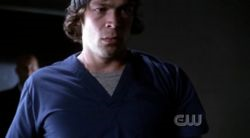 Lowell Wilson – Super síla 
Prototype - Wes Keenan – Energetický štít, neviditelnost, super síla a superrychlost 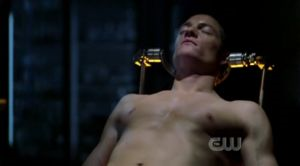 
Phantom - Bizzaro – Stejné jako superman, slabosti otočené, absorpce kryptonitu 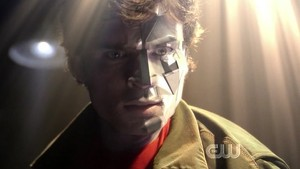 
Bizzaro - Kara Kent – Kryptoňan 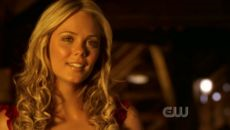 
Fierce - Carly, Tempest Grace and Tyler Crenshaw AKA The Weather Girls – ovládání tepla, chladu, větru a počasí 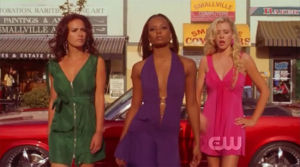 
Cure - Dr, Curtis Knox – Nezranitelnost a Nesmrtelnost, obnova buněk, žije od dob pravěku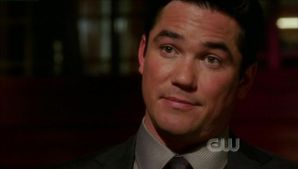 
Lara – Lara-El and Zor-el – Kryptoňané 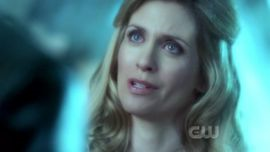 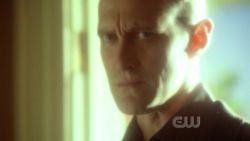 
Wrath - Lana Lang – Síly Kryptoňana 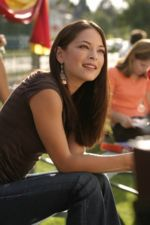 
Siren - Dinah Lance AKA Black Canary – subsonický řev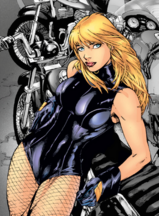 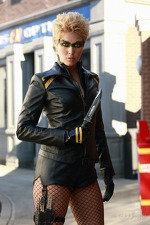 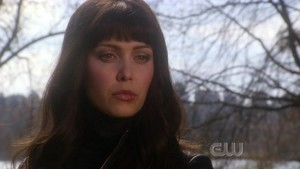 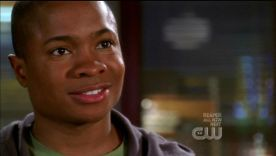 
Hero - Pete Ross – Pružnost 
Plastique - Bette Sans Souci – Projekce vysokofrekvenčních energetických útoků s explozivním učinkem 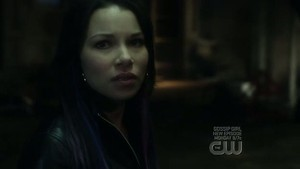 
Instinct - Maxima – Super síla, Super rychlost, Nezranitelnost, Telepatie (kontakt mysli pomocí mysli), Ovládnutí mysli, Endorfinový polibek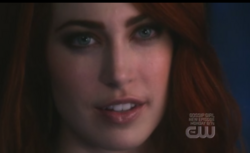 
Prey - Mary pierson – Schopnost ovládnutí elektřiny 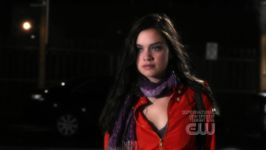 Randy Klein – Schopnost proměnit ve Stínovou zrůdu, která má Super rychlost, umí létat a znehmotnit se (průchod pevnou hmotou) 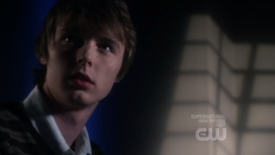 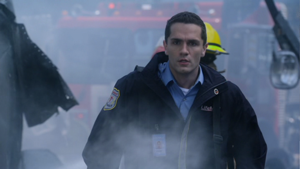 Davis Bloome AKA Doomsday – Super síla, rychlost, nezranitelnost, stane se nezranitelný pro věc co ho zabije (reaktivní adaptace), regenerace  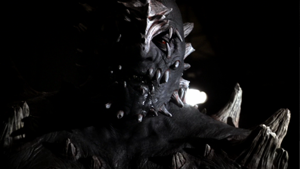 
Bloodline - Faora – Kryptoňan, ovládla Luis 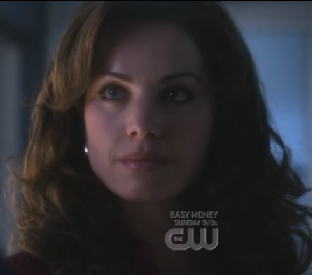 
Legion – 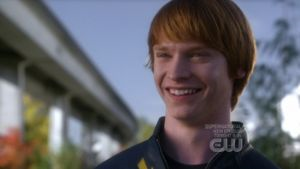 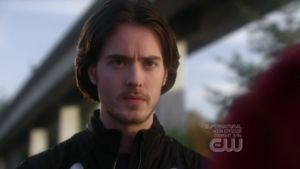 Rokk Krinn – Ovládnutí kovu a magnetismu, Imra Ardeen - Telepatie, Garth Ranzz – Tvorba a ovládání elektřiny 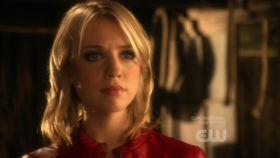 Tihle tři jsou známí jako   Cosmic Boy ,Saturn Girl ,Lightning LadGreen Arrow – Oliver Qeen – Super přesnost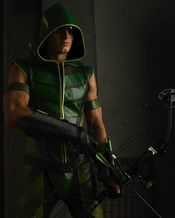 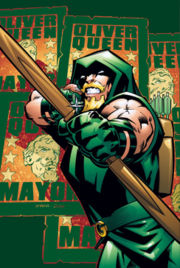 Do seznamu jsem přidal Green Arrow-vu schopnost  Superpřesnosti, jelikož mi sestřelení letící kulky šípem z kuše/luku  ; perfektní odhadnutí vzdálenosti/velikosti ; střelba poslepu na deset metrů (přímý zásah) ; střelba na 40 metrů na 25 cm cíl ; střelba 150 metrů na 75 cm cíl nepřipadá normální, ani možná. Je to superhrdina a basta. Akorát získal Super schopnost přirozeným tréningem. Nejedná se o vrcholnou dovednost přesnosti člověka, ale o nadpřirozenou dovednost. A taky je cool.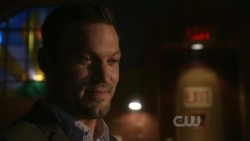 John Corben AKA Mettalo – Supersíla a kryptonitové záření, kyborg 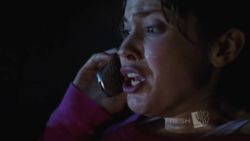 Karen Gallagher – Absorpce energie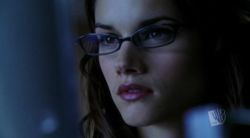 Molly Griggs AKA Brainwave – Ovládání mysli pomocí elektroniky Rudy Jones AKA Parasite – Absorbce energie a síly (schopnost „okrást“ kryptonitové zrůdy, kryptoňany a jiné o jejich síly.) Má schopnost je i vrátit. (takže možná i předat někou jinému než původnímu majiteli)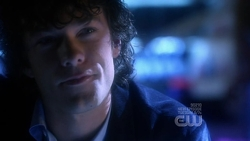 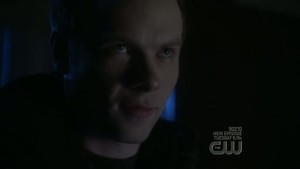 Sebastian Kane – Ovládá paměť (čtení mysli, mazání paměti, záskávání informací z paměti) Jed McNally AKA Mole – schopnost rychle se pohybovat pod zemí („hrabat“) za pomocí přesunu minerálů 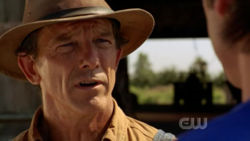 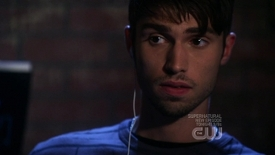 Jesse Watts – Ovládání Ledu Leslie Willis AKA Livewire – Tvorba a ovládání elektřiny. Po její zradě tyto síly permanentně patří Parazitovi (Parasite) 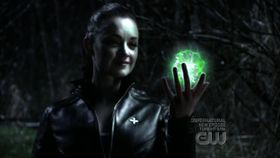 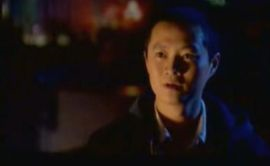 Nick Yang – Tvorba a ovládání energie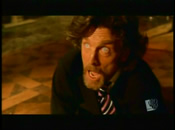 Lionel Luthor – Posel Jor-Ela, kryptoňanské schopnosti+léčení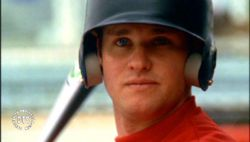 Eric Marsh - Supersíla Leonard Wallace – Pružnost Combat - Neznámý – Projekce energie pomocí rukou Neznámé dítě – schopnost zmražení Doctor Fate, Fate (Kent Nelson/NABU)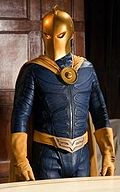 Ovládnutí magie ŘáduFaora (Přízrak ze Zóny soumraku, není obrázek)Jako kryptoňan – Základní Kryptonské síly.Jako fantóm – Rozpad molekulárních vazeb.Hawkman (Carter Hall) 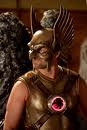 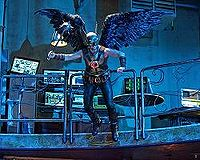 Schopnost Reinkarnace a z ní dané schopnosti – Znalosti stovek typů bojových umění a stovek jazyků. Jeho brnění mu propůjčuje superschopnosti – Ovládání gravitace a let, supersíla, super ostrý zrak, regenerace, ovládnutí tělesné teploty. Icicle (Otec – Joar a jeho syn - Cameron Mahkent) 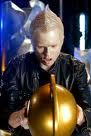 Otec – Pomocí zbraně ovládnutí leduSyn – Generování a manipulace ledu pomocí mysliBlack King, Lord Havok (Maxwell Lord)Ovládání mysliNeutron (Nathaniel Tryon)Supersíla, výboje nukleární  energie (neutronová reakce), let, absorpce radiace.Star-Spangled Kid/Skyman (Sylvester Pemberton)Opasek – Supersíla a Superhbitost, vytváření pevných objektů ze světla, vytváření miniaturních hvězd, let.Hůl Hvězd – Ovládnutí světla.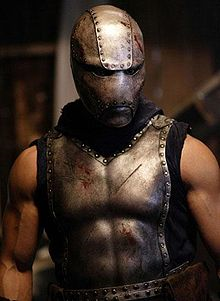 Persuader Sekera, která dokáže rozdělit atomy.Plastique (Bette Sans Souci)Přenos formy výbušné energie pomocí pohleduSilver Banshee (Siobhan McDougal)Supersíla, Sonický řev, ovládnutí, superodolnost, supervýdrž.Stargirl (Courtney Whitmore)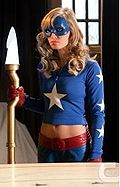 Stejné schopnosti jako Skyman/Star Spangled KidWonder Twins (Zan and Jayna) Zan – Přeměna do jakkékoliv formy vodyJayna – Přeměna do jakkékoliv formy zvířat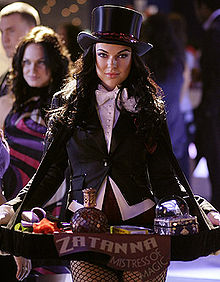 Zatanna (Zatana Zatarra)Ovládání magieWarrior Angel (Stephen Swift/Alec Abrams)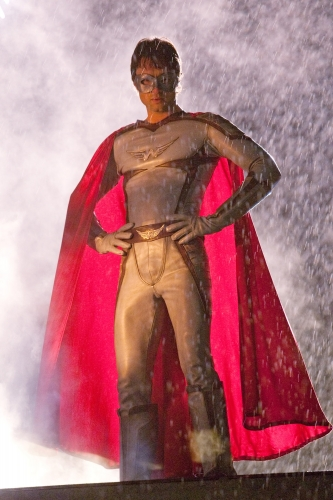 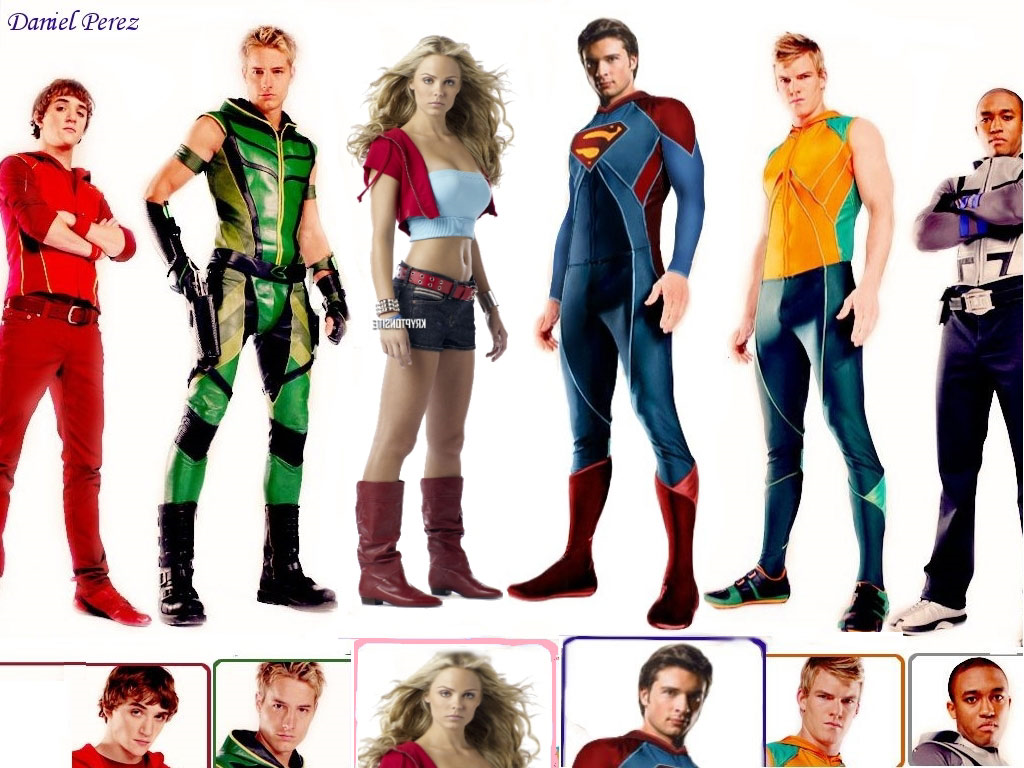 